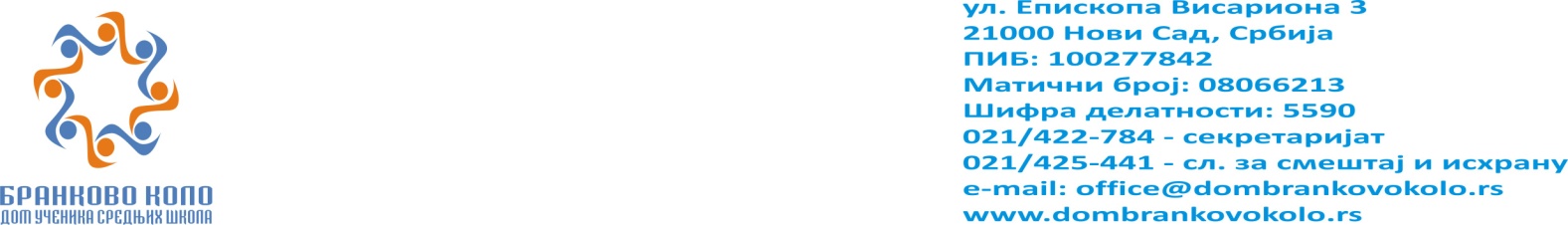 ОБАВЕШТЕЊЕ О ЗАКЉУЧЕНОМ УГОВОРУНазив наручиоца:Назив наручиоца:Гимназија „Исидора Секулић“Aдреса наручиоца:Aдреса наручиоца:Владике Платона 2 ,Нови СадИнтернет страница наручиоца:Интернет страница наручиоца:http:// www.gimnazis.edu.rs	Врста наручиоца:Врста наручиоца:УстановаВрста поступка јавне набавке:Врста поступка јавне набавке:Отворен поступакВрста предмета:Врста предмета:услугеЗа добра и услуге: опис предмета набавке, назив и ознака из општег речника набавке,За добра и услуге: опис предмета набавке, назив и ознака из општег речника набавке,За добра и услуге: опис предмета набавке, назив и ознака из општег речника набавке,УСЛУГЕ ИЗВОЂЕЊА ЕКСКУРЗИЈА УЧЕНИКА ТРЕЋЕГ И ЧЕТВРТОГ РАЗРЕДА Гимназије „Исидора Секулић“,Партија 1: Услуге извођења екскурзије трећег разреда –Класична Грчка, рeдни брoj jaвнe нaбaвкe: 4/2015-ОПУСЛУГЕ ИЗВОЂЕЊА ЕКСКУРЗИЈА УЧЕНИКА ТРЕЋЕГ И ЧЕТВРТОГ РАЗРЕДА Гимназије „Исидора Секулић“,Партија 1: Услуге извођења екскурзије трећег разреда –Класична Грчка, рeдни брoj jaвнe нaбaвкe: 4/2015-ОПУСЛУГЕ ИЗВОЂЕЊА ЕКСКУРЗИЈА УЧЕНИКА ТРЕЋЕГ И ЧЕТВРТОГ РАЗРЕДА Гимназије „Исидора Секулић“,Партија 1: Услуге извођења екскурзије трећег разреда –Класична Грчка, рeдни брoj jaвнe нaбaвкe: 4/2015-ОПБрој партија, уколико се се предмет набавке обликује у више партија: двеБрој партија, уколико се се предмет набавке обликује у више партија: двеБрој партија, уколико се се предмет набавке обликује у више партија: двеУ року за подношење понуда није поднета ниједна понуда.-/-У року за подношење понуда није поднета ниједна понуда.-/-У року за подношење понуда није поднета ниједна понуда.-/-Критеријум за доделу уговора:Критеријум за доделу уговора:Критеријум за доделу уговора:Критеријум за доделу уговора је најнижа понуђена цена.Критеријум за доделу уговора је најнижа понуђена цена.Критеријум за доделу уговора је најнижа понуђена цена.Број примљених понуда:једнаПонуђена цена:Највиша7.277.500,00Понуђена цена:Најнижа7.277.500,00Понуђена цена код прихватљивих понуда:Највиша7.277.500,00Понуђена цена код прихватљивих понуда:Најнижа7.277.500,00Део или вредност уговора који ће се извршити преко подизвођача:Део или вредност уговора који ће се извршити преко подизвођача:Део или вредност уговора који ће се извршити преко подизвођача:-/--/--/-Датум доношења одлуке о додели уговора:Датум доношења одлуке о додели уговора:24.08.2015.Датум закључења уговора:Датум закључења уговора:11.09.2015.Основни подаци о добављачу:Основни подаци о добављачу:Основни подаци о добављачу:„GRAND TOURS“DOO, Нови Сад,Железничка 23а„GRAND TOURS“DOO, Нови Сад,Железничка 23а„GRAND TOURS“DOO, Нови Сад,Железничка 23аПериод важења уговора:Период важења уговора:Уговор се закључује на период до реализације уговорене услуге. Околности које представљају основ за измену уговора:Околности које представљају основ за измену уговора:Околности које представљају основ за измену уговора:///Остале информације:Остале информације:Остале информације:///